DSWD DROMIC Report #36 on Super Typhoon “Rolly”as of 18 December 2020, 6PMSituation OverviewOn 29 October 2020, Typhoon “ROLLY” entered the Philippine Area of Responsibility (PAR). TY “ROLLY” intensified into a super typhoon. It made its first landfall over Bato, Catanduanes and second landfall in Tiwi, Albay. It has weakened into a typhoon and made its third landfall in San Narciso, Quezon, and fourth landfall in Lobo, Batangas on 01 November 2020. It has continued to weaken and become a tropical storm. At 8PM on 03 November 2020, it exited the Philippine Area of Responsibility (PAR). Source: DOST-PAGASA Severe Weather BulletinStatus of Affected Families / PersonsA total of 803,572 families or 3,355,995 persons were affected in 5,996 barangays in Regions NCR, II, III, CALABARZON, MIMAROPA, V, VIII, and CAR (see Table 1).Table 1. Number of Affected Families / Persons Note: Ongoing assessment and validation being conducted.Source: DSWD-FOs NCR, II, III, CALABARZON, MIMAROPA, V, VIII, and CARStatus of Displaced Families / PersonsInside Evacuation CentersThere are 991 families or 3,828 persons currently taking temporary shelter in 56 evacuation centers in Regions NCR, III and V (see Table 2).Table 2. Number of Displaced Families / Persons Inside Evacuation CentersNote: The decrease in the number of displaced families and persons CUM in Region V is based on the final report submitted by DSWD-FO V. Source: DSWD-FOs NCR, II, III, CALABARZON, MIMAROPA, V and CAROutside Evacuation CentersThere are 932 families or 4,263 persons currently staying with their relatives and/or friends in Regions V and CAR (see Table 3).Table 3. Number of Displaced Families / Persons Outside Evacuation CentersNote: Ongoing assessment and validation being conducted.Source: DSWD-FOs II, III, CALABARZON, V and CARDamaged HousesThere are 398,266 damaged houses; of which, 69,576 are totally damaged and 328,690 are partially damaged (see Table 4).Table 4. Number of Damaged HousesNote: Ongoing assessment and validation being conducted.Source: DSWD-FOs NCR, CALABARZON, MIMAROPA, V, and CARAssistance Provided A total of ₱90,232,419.37 worth of assistance was provided to the affected families; of which, ₱74,195,379.37 from DSWD, ₱15,995,870.00 from LGUs, and ₱41,170.00 from Private Partners (see Table 5).Table 5. Cost of Assistance Provided to Affected Families / Persons Note: *The decrease in the cost of assistance in Region V is based on the result of actual distribution. **Previously provided FFPs to LGUs were intended for Food for Work.     Source: DSWD-FOs NCR, II, III, CALABARZON, MIMAROPA, V and CARDSWD DISASTER RESPONSE INFORMATION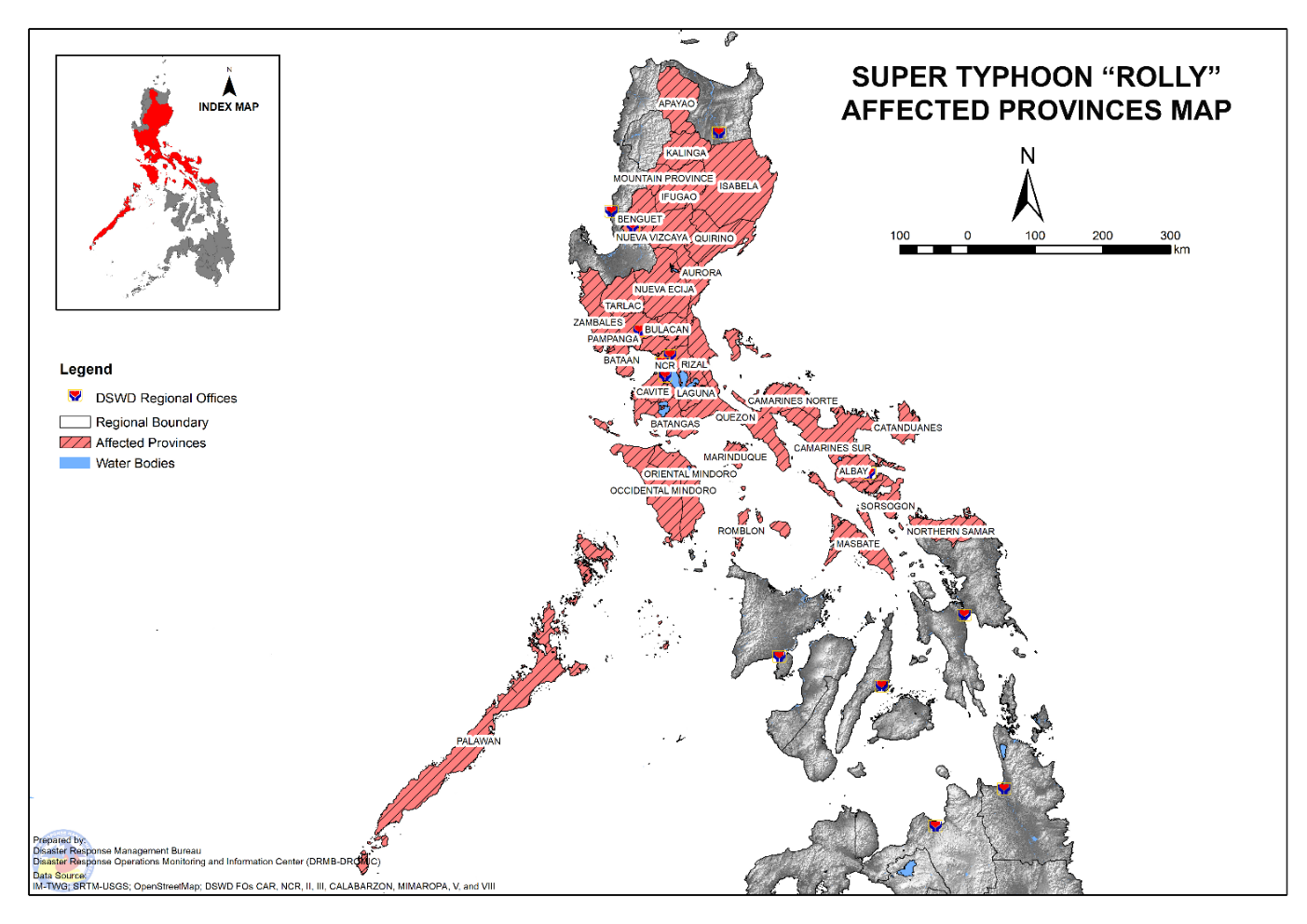 Situational ReportsDSWD-DRMBDSWD-NRLMBDSWD-FO NCR DSWD-FO CARDSWD-FO IDSWD-FO IIDSWD-FO IIIDSWD-FO CALABARZONDSWD-FO MIMAROPADSWD-FO VDSWD-FO VIDSWD-FO VIIDSWD-FO VIIIDSWD-FO X*****The Disaster Response Operations Monitoring and Information Center (DROMIC) of the DSWD-DRMB is coordinating with the concerned DSWD Field Offices affected by Super Typhoon “Rolly” for any significant updates.Prepared by:									MARIEL B. FERRARIZMARIE JOYCE G. RAFANANLESLIE R. JAWILIReleasing OfficerPHOTO DOCUMENTATION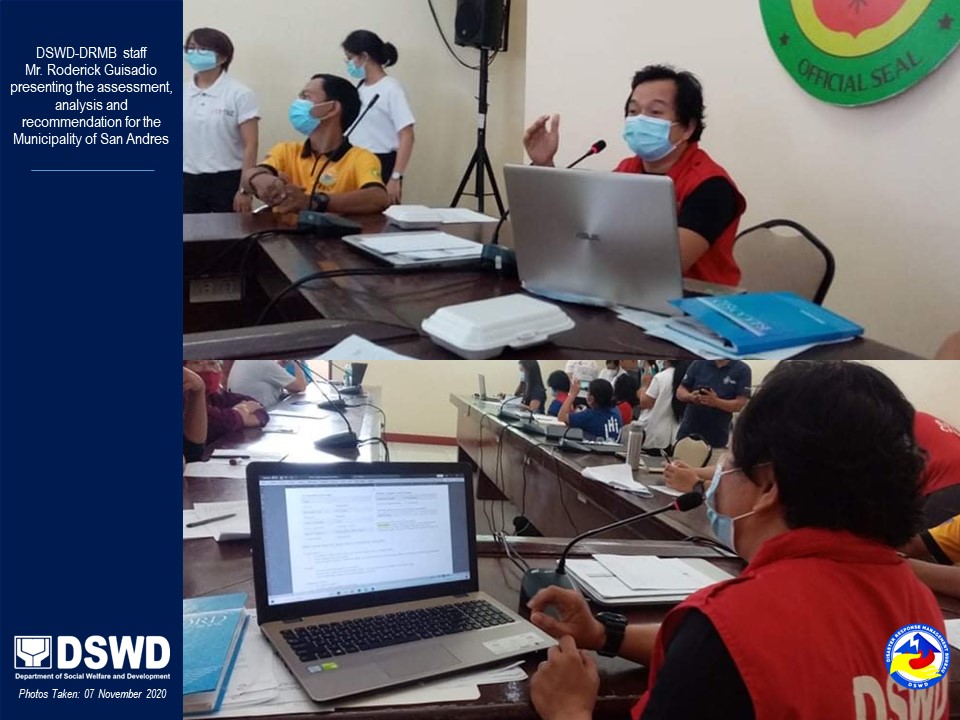 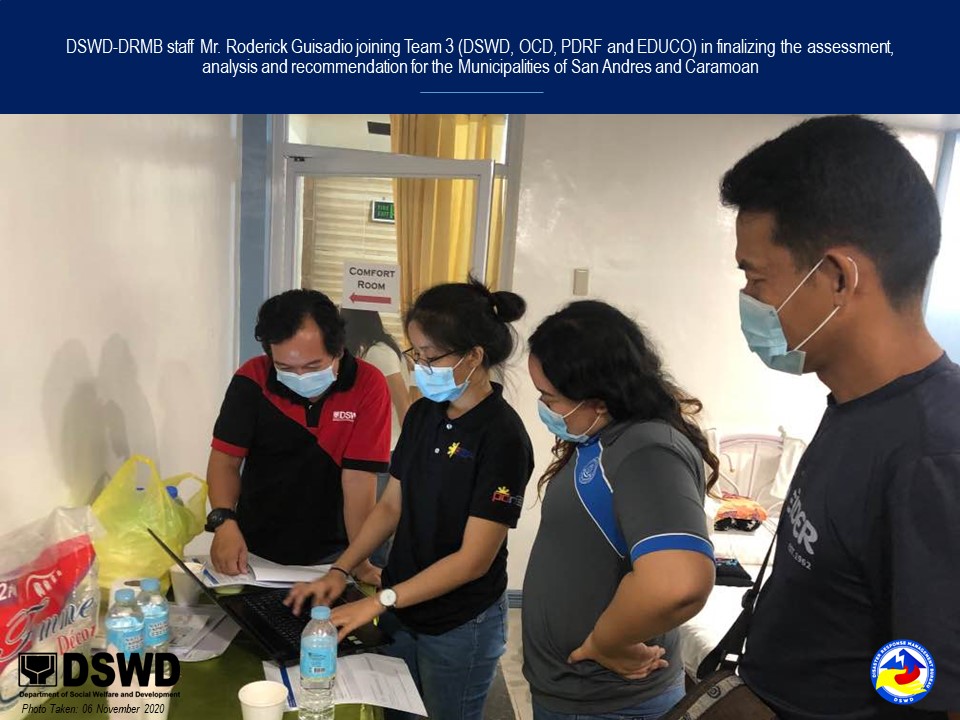 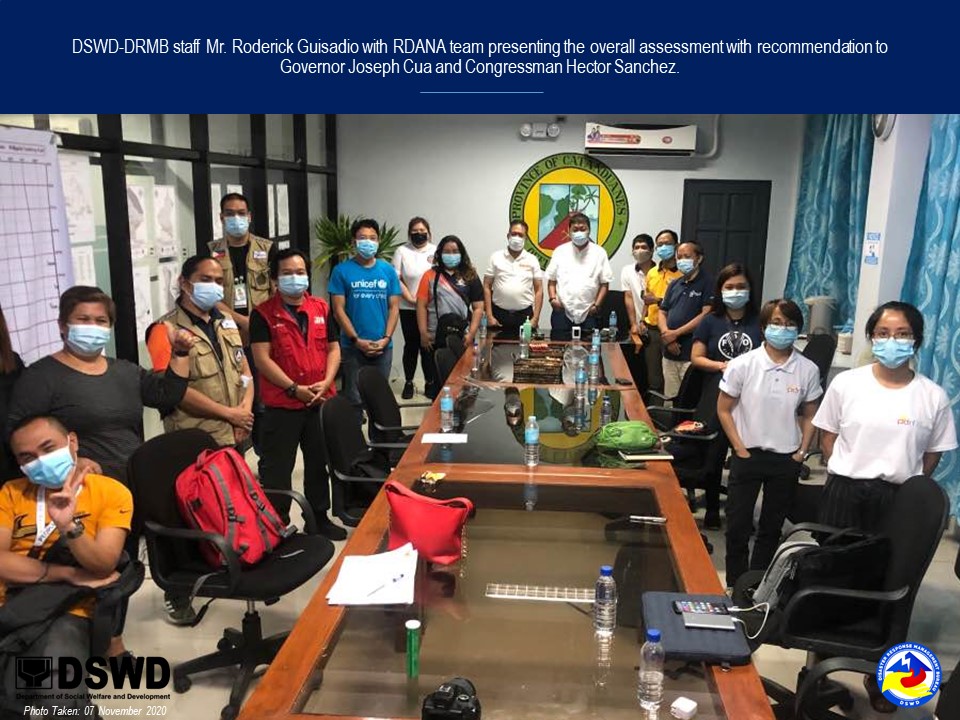 REGION / PROVINCE / MUNICIPALITY REGION / PROVINCE / MUNICIPALITY  NUMBER OF AFFECTED  NUMBER OF AFFECTED  NUMBER OF AFFECTED REGION / PROVINCE / MUNICIPALITY REGION / PROVINCE / MUNICIPALITY  NUMBER OF AFFECTED  NUMBER OF AFFECTED  NUMBER OF AFFECTED REGION / PROVINCE / MUNICIPALITY REGION / PROVINCE / MUNICIPALITY  Barangays FamiliesPersonsPersonsGRAND TOTALGRAND TOTAL 5,996 803,572  3,355,995 NCRNCR72 4,971 20,446 Caloocan CityCaloocan City115Las PinasLas Pinas437119Malabon CityMalabon City6105447Mandaluyong CityMandaluyong City1184815Manila CityManila City510174128Marikina cityMarikina city2102519Muntinlupa CityMuntinlupa City821989072NavotasNavotas123301376Paranaque CityParanaque City83751494Pasig CityPasig City3103451Pateros Pateros 113Taguig CityTaguig City9244975Quezon CityQuezon City468272Valenzuela CityValenzuela City8206770REGION IIREGION II36  241  861 IsabelaIsabela2  41  146 Dinapigue2  41  146 Nueva VizcayaNueva Vizcaya22  122  451 Alfonso Castaneda2  10  39 Ambaguio2  14  44 Aritao1  10  29 Bambang4  6  34 Bayombong (capital)1  4  13 Diadi2  19  77 Dupax del Norte4  26  83 Kayapa1  2  9  Quezon3  26  109 Solano2  5  14 QuirinoQuirino12  78  264 Aglipay2  25  75 Cabarroguis (capital)2  15  40 Diffun1  4  23 Maddela4  25  91 Nagtipunan1  3  9 Saguday2  6  26 REGION IIIREGION III442 71,849 303,003 AuroraAurora76 3,912 13,602 Baler (capital)8  235 1,000 Casiguran8  205  605 Dilasag4  168  547 Dinalungan8  476 2,003 Dingalan10 2,053 7,006 Dipaculao13  371 1,098 Maria Aurora15  167  615 San Luis10  237  728 BataanBataan70 2,945 11,549 Abucay4  74  273 Bagac2  154  639 City of Balanga (capital)11  290 1,258 Dinalupihan6  83  334 Hermosa1  2  10 Limay7  417 1,588 Mariveles9  393 1,533 Morong1  92  465 Orani1  65  296 Orion15 1,018 3,682 Pilar8  204  799 Samal5  153  672 BulacanBulacan98 20,182 80,507 Angat2  25  127 Baliuag10  103  385 Bocaue1  25  129  Bulacan5  90  305 Calumpit28 19,005 76,019 Guiguinto2  11  39 City of Malolos (capital)9  251  956 City of Meycauayan1  40  147 Norzagaray4  126  462 Obando8  152  519 Paombong10  140  582 Plaridel7  57  189 City of San Jose del Monte2  12  54 San Miguel8  144  591 San Rafael1  1  3 Nueva EcijaNueva Ecija44 1,953 8,453 Bongabon3  4  20 Cabanatuan City12  825 3,906 Cabiao1  3  10 Gabaldon (Bitulok & Sabani)4  134  670 General Tinio (Papaya)2  58  190 Jaen1  422 1,488 Laur4  116  445 Licab2  11  49 Peñaranda7  87  287 Rizal1  2  8 San Antonio1  196 1,034 Science City of Muñoz2  35  109 Zaragoza4  60  237 PampangaPampanga113 39,814 174,959 Angeles City3  20  97 Apalit6 1,562 6,259 Arayat2  298 1,411 Candaba12 5,518 21,862 Floridablanca1  2  12 Guagua1  37  170 Lubao8  208  740 Macabebe23 12,193 51,575 Magalang1  27  142 Masantol26 13,877 69,563 Porac3  174  663 City of San Fernando (capital)3  12  59 San Luis9 2,075 9,725 San Simon8 3,560 11,881 Santa Ana3  8  35 Sasmuan (Sexmoan)4  243  765 TarlacTarlac11 2,352 11,413 Bamban1  141  690 Concepcion5 1,556 7,829 La Paz3  622 2,788 Moncada2  33  106 ZambalesZambales30  691 2,520 Candelaria5  69  182 Masinloc1  40  180 Olongapo City7  192  763  San Antonio1  6  18 Santa Cruz13  325 1,115 Subic3  59  262 CALABARZONCALABARZON 2,068 133,161 501,937 BatangasBatangas513 21,358 84,984 Agoncillo3  17  64 Alitagtag16  245 1,015 Balayan19  423 1,470 Balete7  163  684 Batangas City (capital)92 10,211 40,273 Bauan31  555 2,308 Calaca14  893 3,520 Calatagan10  327 1,185 Cuenca6  92  388 Ibaan1  8  22 Laurel14  296 1,210 Lemery11  318 1,203 Lian5  113  501 Lipa City26  661 2,797 Lobo7  587 2,447 Mabini15  273  976 Malvar13  207  723 Mataas Na Kahoy9  113  466 Nasugbu17  720 2,874 Padre Garcia6  242 1,115 Rosario13  205  853 San Jose5  112  486 San Juan24 1,049 4,570 San Luis5  92  342 San Nicolas5  124  553 San Pascual22  185  824 Santa Teresita14  213  711 Santo Tomas14  344 1,420 Taal12  145  580 Talisay18  306 1,208 City of Tanauan30 1,080 4,811 Taysan8  13  81 Tingloy12  973 3,115 Tuy9  53  189 CaviteCavite121 3,163 12,874 Amadeo4  22  79 Bacoor5  388 1,610 Carmona12  243 1,057 Cavite City1  55  278 Dasmariñas9  56  203 Gen. Mariano Alvarez5  47  210 Imus9  171  686 Kawit6  238 1,005 Magallanes1  1  6 Naic2  28  141 Noveleta5  352 1,408 Rosario7  196  818 Silang23  317 1,257 Tagaytay City16  410 1,647 Tanza10  447 1,772 Ternate6  192  697 LagunaLaguna294 8,622 33,678 Alaminos13  251 1,022 Bay15  505 1,953 Biñan12  420 1,732 Cabuyao9  134  549 City of Calamba31 1,718 6,731 Calauan9  130  419 Cavinti1  2  12 Famy1  11  35 Kalayaan3  346 1,170 Los Baños14  720 2,836 Luisiana2  7  14 Lumban3  80  404 Mabitac6  93  358 Magdalena4  44  170 Majayjay19  264 1,003 Nagcarlan22  453 1,934 Paete8  295 1,118 Pagsanjan6  38  151 Pakil6  180  665 Pangil7  188  680 Pila1  15  52 Rizal9  189  638 San Pablo City38  786 3,129 San Pedro6  30  140 Santa Cruz (capital)25  995 3,801 City of Santa Rosa11  422 1,741 Siniloan8  220  791 Victoria5  86  430 QuezonQuezon 1,045 97,126 357,884 Agdangan12  399 1,375 Alabat19 1,590 5,284 Atimonan34 1,825 6,465 Buenavista37 3,424 13,983 Burdeos7  404 1,671 Calauag65 5,007 18,475 Candelaria22  480 1,921 Catanauan42 3,565 18,795 Dolores16  992 3,618 General Luna27 3,681 12,960 General Nakar10  301 1,069 Guinayangan11  465 1,955 Gumaca53 6,228 21,246 Infanta30 1,008 3,888 Jomalig4  364 1,334 Lopez86 7,537 27,452 Lucban10  74  309 Lucena City (capital)33 4,831 20,284 Macalelon29 2,876 9,843 Mauban29 1,359 5,285 Mulanay29 8,117 31,183 Padre Burgos22 2,523 7,330 Pagbilao26 1,695 6,101 Panukulan12 1,962 6,842 Patnanungan6  374 1,377 Perez14 1,428 4,725 Pitogo39 3,535 11,744 Plaridel9  715 2,396 Polillo16 1,164 4,281 Quezon23 1,466 4,602 Real16  760 3,349 Sampaloc8  95  311 San Andres7 4,017 18,009 San Antonio20 1,488 4,304 San Francisco (Aurora)13 3,935 14,079 San Narciso24 4,961 17,794 Sariaya37 2,341 7,602 Tagkawayan45 4,466 15,994 City of Tayabas51  992 3,862 Tiaong28 1,137 4,510 Unisan24 3,545 10,277 RizalRizal95 2,892 12,517 Angono5  198  904 City of Antipolo3  431 1,395 Baras5  54  217 Binangonan15  304 1,391 Cainta4  310 1,566 Cardona14  278 1,158 Jala-Jala9  235  930 Morong7  37  229 Pililla8  244  992 Rodriguez (Montalban)4  29  126 San Mateo4  174  870 Tanay10  267 1,271 Taytay4  258 1,106 Teresa3  73  362 REGION MIMAROPAREGION MIMAROPA561 31,267 117,206 MarinduqueMarinduque137 9,342 32,343 Boac (capital)42 3,542 12,174 Buenavista12 1,851 5,963 Gasan17 1,360 4,907 Mogpog25  899 3,099 Santa Cruz20  682 2,706 Torrijos21 1,008 3,494 Occidental MindoroOccidental Mindoro101 8,769 34,322 Abra de Ilog6  350 1,394 Calintaan6  437 1,777 Looc6  290  809 Lubang15  795 2,454 Magsaysay13 2,017 7,726 Mamburao (capital)2  277 1,202 Paluan7  379 1,381 Rizal7  348 1,291 Sablayan19 2,435 10,187 San Jose18 1,249 5,505  Santa Cruz2  192  596 Oriental MindoroOriental Mindoro181 9,031 35,545 Baco5  125  613 Bansud11  494 1,978 Bongabong15  432 1,761 Bulalacao (San Pedro)1  31  116 City of Calapan (capital)21  679 2,686 Gloria15 1,246 5,365 Mansalay16 1,307 5,703 Naujan42 3,006 10,995 Pinamalayan11  319 1,116 Pola8  313 1,104 Puerto Galera6  440 1,676 Roxas16  298 1,077 San Teodoro1  123  516 Socorro6  76  288 Victoria7  142  551 PalawanPalawan13  445 1,728 Busuanga13  445 1,728 RomblonRomblon129 3,680 13,268 Alcantara5  36  157 Banton14  718 2,150 Cajidiocan7  213  836 Calatrava5  180  710 Concepcion4  183  674 Corcuera5  146  657 Ferrol6  170  603 Looc11  189  719 Magdiwang5  146  556 Odiongan12  139  429 Romblon (capital)22  361 1,297 San Agustin15  621 2,308 San Andres7  237  949 Santa Fe5  117  455 Santa Maria (Imelda)6  224  768 REGION VREGION V 2,805 561,916  2,411,850 AlbayAlbay680 185,809 770,908 Bacacay53 11,774 56,191 Camalig50 20,775 82,410 Daraga (Locsin)52 5,520 20,941 Guinobatan37 7,944 27,372 Jovellar15 1,368 4,338 Legazpi City (capital)60 20,173 77,148 Libon41 9,527 46,259 City of Ligao55 7,492 37,460 Malilipot18 6,843 28,122 Malinao29 10,570 38,530 Manito14 1,801 7,832 Oas54 9,116 42,866 Pio Duran31 3,069 11,269 Polangui43 10,924 54,616 Rapu-Rapu32 3,720 16,341 Santo Domingo (Libog)24 4,211 13,734 City of Tabaco47 38,967 146,134 Tiwi25 12,015 59,345 Camarines NorteCamarines Norte225 15,614 67,227 Basud17 1,548 7,813 Capalonga18  696 3,063 Daet (capital)18 1,081 5,306 Jose Panganiban25 2,926 11,999 Labo46 2,271 8,862 Mercedes8 1,353 6,580 Paracale23 1,496 5,588 San Lorenzo Ruiz (Imelda)12  331 1,129 San Vicente8  409 1,715 Santa Elena14  408 1,610 Talisay16  738 3,766 Vinzons20 2,357 9,796 Camarines SurCamarines Sur 1,020 249,694  1,118,697 Baao27 5,606 28,029 Balatan17 3,846 19,233 Bato33 7,760 26,515 Bombon8 2,826 12,753 Buhi34 12,661 52,584 Bula33 13,860 69,299 Cabusao9 2,957 12,609 Calabanga48 11,105 54,755 Camaligan13 3,473 16,994 Canaman24 4,534 22,670 Caramoan47 5,487 23,451 Del Gallego32 6,147 23,346 Gainza8 3,307 11,262 Garchitorena23 3,374 16,870 Goa33 9,413 42,563 Iriga City36 11,029 50,019 Lagonoy33 4,253 18,301 Libmanan52 8,236 32,248 Lupi37 2,589 9,698 Magarao15 3,419 16,128 Milaor19 1,587 5,894 Minalabac25 3,960 14,323 Nabua42 9,813 48,802 Naga City27 15,934 79,526 Ocampo25 7,481 34,200 Pamplona17 10,667 37,261 Pasacao19 10,896 43,640 Pili (capital)26 12,774 63,870 Presentacion (Parubcan)18 2,805 11,917 Ragay37 2,345 11,280 Sagñay19 7,710 38,552  San fernando22 10,135 40,620 San Jose29 5,855 29,244 Sipocot44 2,772 12,303 Siruma22 2,735 10,517 Tigaon23 9,457 43,739 Tinambac44 6,886 33,682 CatanduanesCatanduanes312 61,766 250,510 Bagamanoc18  948 5,811 Baras29 3,344 15,009 Bato27 5,101 22,755 Caramoran25 2,258 9,928 Gigmoto9 2,432 10,120 Pandan25 1,484 6,470 Panganiban (Payo)23 1,145 5,541 San Andres (Calolbon)38 11,763 43,675 San Miguel24 4,029 11,797 Viga31 6,406 25,048 Virac (capital)63 22,856 94,356 MasbateMasbate147 10,035 41,407 Aroroy4  99  294 Baleno2  39  123 Balud14  177  758 Batuan7  103  360 Cataingan1  14  53 Cawayan12  286 1,258 Claveria9  932 3,166 Esperanza12  471 1,753 Mandaon4  69  210 City of Masbate (capital)1  11  55 Milagros9  405 1,963 Mobo4  118  474 Monreal8  458 2,068 Palanas8  134  527 Pio V. Corpuz (Limbuhan)11  498 1,773 San Fernando12  191  775 San Jacinto7  205  760 San Pascual17 5,763 24,819 Uson5  62  218 SorsogonSorsogon421 38,998 163,101 Barcelona25 1,109 4,240 Bulan33 2,715 10,995 Bulusan18  478 1,847 Casiguran24 2,454 8,307 Castilla25 1,876 7,313 Donsol47 3,358 12,618 Gubat20 1,175 3,631 Irosin20  731 2,995 Juban23 3,289 13,036 Magallanes21 1,124 4,592 Matnog19  269 1,407 Pilar47 6,045 24,747 Prieto Diaz22 3,105 11,716 Santa Magdalena14  741 3,098 City of Sorsogon (capital)63 10,529 52,559 REGION VIIIREGION VIII1  40  200 Northern SamarNorthern Samar1  40  200 Catarman (capital)1  40  200 CARCAR11  127  492 ApayaoApayao5  113  440 Flora2  103  391 Kabugao (capital)1  2  8 Santa Marcela2  8  41 BenguetBenguet2  2  11 Baguio City1  1  5 Sablan1  1  6 IfugaoIfugao1  6  23 Asipulo1  6  23 KalingaKalinga1  2  8 Balbalan1  2  8 Mountain ProvinceMountain Province2  4  10 Barlig1  2  7 Tadian1  2  3 REGION / PROVINCE / MUNICIPALITY REGION / PROVINCE / MUNICIPALITY  NUMBER OF EVACUATION CENTERS (ECs)  NUMBER OF EVACUATION CENTERS (ECs)  NUMBER OF DISPLACED  NUMBER OF DISPLACED  NUMBER OF DISPLACED  NUMBER OF DISPLACED REGION / PROVINCE / MUNICIPALITY REGION / PROVINCE / MUNICIPALITY  NUMBER OF EVACUATION CENTERS (ECs)  NUMBER OF EVACUATION CENTERS (ECs)  INSIDE ECs  INSIDE ECs  INSIDE ECs  INSIDE ECs REGION / PROVINCE / MUNICIPALITY REGION / PROVINCE / MUNICIPALITY  NUMBER OF EVACUATION CENTERS (ECs)  NUMBER OF EVACUATION CENTERS (ECs)  Families  Families  Persons PersonsREGION / PROVINCE / MUNICIPALITY REGION / PROVINCE / MUNICIPALITY  CUM  NOW  CUM  NOW  CUM  NOW GRAND TOTALGRAND TOTAL7,610  56 207,810  991 814,601 3,828 NCRNCR 121  3 4,971  25 20,446  110 Caloocan CityCaloocan City1-1-5-Las PinasLas Pinas5-37-119-Malabon CityMalabon City8-105-447-Mandaluyong CityMandaluyong City3-184-815-Manila CityManila City10-1017-4128-Marikina cityMarikina city8-102-519-Muntinlupa CityMuntinlupa City2832198259072110NavotasNavotas12-330-1376-Paranaque CityParanaque City14-375-1494-Pasig CityPasig City3-103-451-Pateros Pateros 1-1-3-Taguig CityTaguig City10-244-975-Quezon CityQuezon City6-68-272-Valenzuela CityValenzuela City12-206-770-REGION IIREGION II 32 -  178 -  640 - IsabelaIsabela 3 -  41 -  146 - Dinapigue 3  -  41  -  146  - Nueva VizcayaNueva Vizcaya 18 -  82 -  296 - Alfonso Castaneda 2  -  10  -  39  - Ambaguio 1  -  1  -  6  - Aritao 1  -  6  -  20  - Bambang 4  -  6  -  34  - Bayombong (capital) 1  -  4  -  13  - Diadi 1  -  3  -  12  - Dupax del Norte 4  -  26  -  83  -  Quezon 2  -  21  -  75  - Solano 2  -  5  -  14  - QuirinoQuirino 11 -  55 -  198 - Aglipay 2  -  2  -  9  - Cabarroguis (capital) 2  -  15  -  40  - Diffun 1  -  4  -  23  - Maddela 3  -  25  -  91  - Nagtipunan 1  -  3  -  9  - Saguday 2  -  6  -  26  - REGION IIIREGION III 543  3 11,196  47 42,879  126 AuroraAurora 168 - 2,815 - 9,732 - Baler (capital) 22  -  202  -  856  - Casiguran 17  -  105  -  364  - Dilasag 3  -  45  -  137  - Dinalungan 20  -  165  -  588  - Dingalan 42  - 1,640  - 5,662  - Dipaculao 33  -  305  -  960  - Maria Aurora 16  -  128  -  470  - San Luis 15  -  225  -  695  - BataanBataan 109 - 2,945 - 11,659 - Abucay 4  -  74  -  273  - Bagac 4  -  154  -  639  - City of Balanga (capital) 11  -  290  - 1,258  - Dinalupihan 6  -  83  -  334  - Hermosa 1  -  2  -  10  - Limay 11  -  417  - 1,588  - Mariveles 14  -  393  - 1,643  - Morong 1  -  92  -  465  - Orani 1  -  65  -  296  - Orion 42  - 1,018  - 3,682  - Pilar 8  -  204  -  799  - Samal 6  -  153  -  672  - BulacanBulacan 81  3 1,628  47 6,079  126 Angat 2  -  25  -  127  - Baliuag 5  -  103  -  385  - Bocaue 3  -  26  -  131  -  Bulacan 6  -  90  -  305  - Calumpit 6  3  248  47  861  126 Guiguinto 2  -  11  -  39  - City of Malolos (capital) 9  -  237  -  891  - City of Meycauayan 1  -  40  -  147  - Norzagaray 4  -  170  -  494  - Obando 8  -  152  -  519  - Paombong 13  -  140  -  582  - Plaridel 7  -  57  -  189  - City of San Jose del Monte 2  -  12  -  54  - San Miguel 8  -  144  -  591  - San Rafael 1  -  1  -  3  - Santa Maria 4  -  172  -  761  - Nueva EcijaNueva Ecija 42 - 1,301 - 5,555 - Bongabon 3  -  4  -  20  - Cabanatuan City 9  -  715  - 3,381  - Cabiao 1  -  3  -  10  - Gabaldon (Bitulok & Sabani) 5  -  218  -  855  - General Tinio (Papaya) 2  -  58  -  190  - Laur 6  -  116  -  445  - Licab 1  -  3  -  13  - Peñaranda 8  -  87  -  287  - Rizal 1  -  2  -  8  - Science City of Muñoz 2  -  35  -  109  - Zaragoza 4  -  60  -  237  - PampangaPampanga 98 - 1,631 - 6,432 - Angeles City 3  -  20  -  97  - Apalit 1  -  1  -  9  - Arayat 1  -  46  -  236  - Candaba 6  -  111  -  436  - Floridablanca 1  -  2  -  12  - Guagua 1  -  37  -  170  - Lubao 8  -  208  -  740  - Macabebe 23  -  258  - 1,003  - Magalang 1  -  27  -  142  - Masantol 24  -  540  - 2,185  - Porac 8  -  170  -  647  - City of San Fernando (capital) 2  -  12  -  59  - San Luis 4  -  17  -  84  - San Simon 2  -  28  -  104  - Santa Ana 3  -  8  -  35  - Sasmuan (Sexmoan) 10  -  146  -  473  - TarlacTarlac 12 -  185 -  902 - Bamban 7  -  112  -  589  - La Paz 3  -  40  -  207  - Moncada 2  -  33  -  106  - ZambalesZambales 33 -  691 - 2,520 - Candelaria 5  -  69  -  182  - Masinloc 1  -  40  -  180  - Olongapo City 7  -  192  -  763  -  San Antonio 1  -  6  -  18  - Santa Cruz 18  -  325  - 1,115  - Subic 1  -  59  -  262  - CALABARZONCALABARZON2,888 - 88,489 - 334,380 - BatangasBatangas 489 - 12,316 - 49,801 - Agoncillo 2  -  15  -  52  - Alitagtag 18  -  197  -  821  - Balayan 22  -  400  - 1,361  - Balete 8  -  163  -  684  - Batangas City (capital) 73  - 3,509  - 14,046  - Bauan 13  -  385  - 1,577  - Calaca 12  -  893  - 3,520  - Calatagan 14  -  327  - 1,185  - Cuenca 9  -  92  -  388  - Ibaan 1  -  8  -  22  - Laurel 9  -  59  -  259  - Lemery 14  -  318  - 1,203  - Lian 5  -  99  -  441  - Lipa City 20  -  595  - 2,519  - Lobo 11  -  410  - 1,744  - Mabini 6  -  211  -  779  - Malvar 13  -  207  -  723  - Mataas Na Kahoy 10  -  106  -  440  - Nasugbu 22  -  720  - 2,874  - Padre Garcia 8  -  242  - 1,115  - Rosario 10  -  154  -  644  - San Jose 5  -  100  -  426  - San Juan 38  -  767  - 3,238  - San Luis 9  -  92  -  342  - San Nicolas 4  -  124  -  553  - San Pascual 15  -  90  -  440  - Santa Teresita 14  -  213  -  711  - Santo Tomas 14  -  344  - 1,420  - Taal 9  -  136  -  550  - Talisay 18  -  306  - 1,208  - City of Tanauan 37  -  837  - 3,716  - Taysan 8  -  13  -  81  - Tingloy 8  -  131  -  530  - Tuy 10  -  53  -  189  - CaviteCavite 136 - 3,143 - 12,800 - Amadeo 5  -  22  -  79  - Bacoor 5  -  388  - 1,610  - Carmona 13  -  243  - 1,057  - Cavite City 3  -  55  -  278  - Dasmariñas 9  -  56  -  203  - Gen. Mariano Alvarez 7  -  44  -  199  - Imus 9  -  171  -  686  - Kawit 10  -  235  -  991  - Naic 3  -  28  -  141  - Noveleta 6  -  352  - 1,408  - Rosario 7  -  196  -  818  - Silang 24  -  304  - 1,214  - Tagaytay City 16  -  410  - 1,647  - Tanza 13  -  447  - 1,772  - Ternate 6  -  192  -  697  - LagunaLaguna 392 - 8,231 - 32,280 - Alaminos 23  -  223  -  904  - Bay 23  -  502  - 1,941  - Biñan 15  -  420  - 1,732  - Cabuyao 9  -  134  -  549  - City of Calamba 47  - 1,644  - 6,500  - Calauan 9  -  122  -  399  - Famy 1  -  11  -  35  - Kalayaan 22  -  346  - 1,170  - Los Baños 14  -  720  - 2,836  - Luisiana 1  -  3  -  5  - Lumban 6  -  72  -  370  - Mabitac 7  -  93  -  358  - Magdalena 4  -  38  -  140  - Majayjay 21  -  187  -  705  - Nagcarlan 22  -  453  - 1,934  - Paete 8  -  295  - 1,118  - Pagsanjan 6  -  38  -  151  - Pakil 7  -  180  -  665  - Pangil 9  -  188  -  680  - Pila 1  -  15  -  52  - Rizal 2  -  19  -  48  - San Pablo City 49  -  786  - 3,129  - San Pedro 5  -  20  -  98  - Santa Cruz (capital) 37  -  995  - 3,801  - City of Santa Rosa 18  -  422  - 1,741  - Siniloan 17  -  219  -  789  - Victoria 9  -  86  -  430  - QuezonQuezon1,724 - 62,155 - 228,050 - Agdangan 33  -  395  - 1,351  - Alabat 53  -  833  - 2,887  - Atimonan 43  - 1,314  - 4,537  - Buenavista 57  - 1,793  - 6,758  - Burdeos 10  -  185  -  778  - Calauag 92  - 4,957  - 18,327  - Candelaria 29  -  408  - 1,619  - Catanauan 75  - 3,148  - 16,680  - Dolores 25  -  431  - 1,490  - General Luna 55  - 1,225  - 4,085  - General Nakar 12  -  243  -  841  - Guinayangan 13  -  448  - 1,870  - Gumaca 51  - 4,231  - 14,893  - Infanta 61  -  886  - 3,431  - Jomalig 11  -  230  -  808  - Lopez 153  - 3,412  - 12,854  - Lucban 13  -  70  -  294  - Lucena City (capital) 43  - 4,715  - 19,903  - Macalelon 67  - 2,507  - 8,595  - Mauban 21  - 1,119  - 4,419  - Mulanay 93  - 2,074  - 8,213  - Padre Burgos 53  - 1,569  - 4,413  - Pagbilao 52  - 1,225  - 4,557  - Panukulan 41  - 1,273  - 4,678  - Patnanungan 8  -  317  - 1,176  - Perez 50  - 1,283  - 4,152  - Pitogo 55  - 1,227  - 4,161  - Plaridel 10  -  287  -  940  - Polillo 42  -  460  - 1,839  - Quezon 40  - 1,260  - 3,870  - Real 23  -  447  - 1,805  - Sampaloc 6  -  92  -  301  - San Andres 16  -  849  - 3,835  - San Antonio 24  - 1,487  - 4,299  - San Francisco (Aurora) 31  - 2,677  - 9,151  - San Narciso 24  - 4,643  - 16,174  - Sariaya 54  - 2,096  - 6,704  - Tagkawayan 45  - 2,655  - 9,393  - City of Tayabas 49  -  919  - 3,583  - Tiaong 40  -  593  - 2,357  - Unisan 51  - 2,172  - 6,029  - RizalRizal 147 - 2,644 - 11,449 - Angono 6  -  198  -  904  - City of Antipolo 10  -  431  - 1,395  - Baras 5  -  50  -  199  - Binangonan 20  -  295  - 1,358  - Cainta 9  -  310  - 1,566  - Cardona 27  -  267  - 1,114  - Jala-Jala 13  -  162  -  649  - Morong 8  -  37  -  229  - Pililla 18  -  242  -  985  - Rodriguez (Montalban) 4  -  29  -  126  - San Mateo 4  -  174  -  870  - Tanay 14  -  267  - 1,271  - Taytay 4  -  109  -  421  - Teresa 5  -  73  -  362  - REGION MIMAROPAREGION MIMAROPA 482 - 12,817 - 50,200 - Occidental MindoroOccidental Mindoro 67 - 2,697 - 11,142 - Paluan 12  -  262  -  955  - Sablayan 55  - 2,435  - 10,187  - Oriental MindoroOriental Mindoro 252 - 7,955 - 31,372 - Baco 5  -  125  -  613  - Bansud 11  -  421  - 1,666  - Bongabong 18  -  432  - 1,761  - Bulalacao (San Pedro) 2  -  24  -  88  - City of Calapan (capital) 27  -  582  - 2,240  - Gloria 15  - 1,112  - 4,889  - Mansalay 42  - 1,307  - 5,703  - Naujan 45  - 2,698  - 9,843  - Pinamalayan 26  -  319  - 1,116  - Pola 18  -  274  -  987  - Puerto Galera 15  -  229  -  868  - Roxas 19  -  290  - 1,049  - San Teodoro 1  -  5  -  16  - Victoria 8  -  137  -  533  - RomblonRomblon 163 - 2,165 - 7,686 - Alcantara 6  -  28  -  122  - Banton 10  -  229  -  792  - Cajidiocan 1  -  68  -  172  - Calatrava 5  -  155  -  614  - Concepcion 4  -  49  -  190  - Corcuera 2  -  29  -  99  - Ferrol 8  -  170  -  603  - Looc 1  -  18  -  70  - Magdiwang 7  -  146  -  556  - Odiongan 16  -  111  -  342  - Romblon (capital) 50  -  265  -  964  - San Agustin 31  -  423  - 1,415  - San Andres 11  -  155  -  604  - Santa Fe 5  -  117  -  455  - Santa Maria (Imelda) 6  -  202  -  688  - REGION VREGION V3,541  50 90,155  919 366,037 3,592 AlbayAlbay 695  8 26,662  186 97,397  687 Bacacay 11  -  350  - 1,239  - Camalig 31  - 1,599  - 5,653  - Daraga (Locsin) 85  1 5,175  54 19,408  190 Guinobatan 38  1 3,918  44 13,481  156 Jovellar 16  - 1,162  - 3,698  - Legazpi City (capital) 46  - 2,128  - 8,149  - Libon 29  -  580  - 2,252  - City of Ligao 66  - 2,637  - 9,736  - Malilipot 27  6  752  88 2,917  341 Malinao 21  -  414  - 1,561  - Manito 19  -  392  - 1,473  - Oas 41  -  647  - 2,271  - Pio Duran 78  - 1,323  - 4,958  - Polangui 72  - 1,414  - 5,101  - Rapu-Rapu 4  -  68  -  358  - Santo Domingo (Libog) 53  -  740  - 2,659  - City of Tabaco 22  - 2,251  - 8,231  - Tiwi 36  - 1,112  - 4,252  - Camarines NorteCamarines Norte 368 - 7,525 - 31,535 - Basud 26  -  409  - 1,721  - Capalonga 33  -  650  - 2,895  - Daet (capital) 33  -  301  - 1,408  - Jose Panganiban 17  -  274  - 1,065  - Labo 106  - 1,394  - 5,558  - Mercedes 4  -  330  - 1,393  - Paracale 28  -  593  - 2,737  - San Lorenzo Ruiz (Imelda) 19  -  317  - 1,079  - San Vicente 10  -  218  -  633  - Santa Elena 33  -  376  - 1,481  - Talisay 38  -  360  - 2,013  - Vinzons 21  - 2,303  - 9,552  - Camarines SurCamarines Sur1,474  42 29,232  733 119,647 2,905 Baao 18  -  192  -  800  - Balatan 23  -  576  - 2,693  - Bato 72  18 1,738  517 7,069 1,947 Bombon 26  -  554  - 2,023  - Buhi 9  -  612  - 2,272  - Bula 30  -  269  - 1,160  - Cabusao 36  5  927  28 3,048  107 Calabanga 71  - 2,790  - 10,802  - Camaligan 20  -  279  - 1,003  - Canaman 57  6  530  41 2,174  160 Caramoan 69  - 1,064  - 4,113  - Del Gallego 52  -  550  - 2,359  - Gainza 23  -  160  -  656  - Garchitorena 2  2  54  54  256  256 Goa 35  1  468  36 2,195  180 Iriga City 90  - 1,359  - 6,193  - Lagonoy 64  - 1,505  - 5,851  - Libmanan 18  -  150  -  811  - Lupi 76  -  710  - 2,745  - Magarao 19  -  395  - 1,687  - Milaor 15  -  529  - 1,906  - Minalabac 44  -  334  - 1,593  - Nabua 61  3 1,801  25 8,852  107 Naga City 99  1 2,519  12 9,216  49 Ocampo 60  -  618  - 2,334  - Pamplona 41  -  387  - 1,711  - Pasacao 22  -  451  - 2,022  - Pili (capital) 10  -  166  -  694  - Presentacion (Parubcan) 24  - 1,190  - 4,732  - Ragay 71  - 1,231  - 5,040  - Sagñay 5  -  393  - 1,757  -  San fernando 44  4  310  16 1,423  79 San Jose 53  2  787  4 3,141  20 Siruma 22  -  727  - 3,049  - Tigaon 10  -  227  -  960  - Tinambac 83  - 2,680  - 11,307  - CatanduanesCatanduanes 325 - 4,826 - 21,237 - Bagamanoc 19  -  189  - 1,195  - Baras 10  -  140  -  525  - Bato 53  -  387  - 1,561  - Caramoran 1  -  302  - 1,285  - Gigmoto 10  -  230  - 1,150  - Pandan 38  -  729  - 3,253  - Panganiban (Payo) 8  -  70  -  342  - San Andres (Calolbon) 1  -  26  -  110  - San Miguel 40  -  729  - 3,391  - Viga 25  -  431  - 1,922  - Virac (capital) 120  - 1,593  - 6,503  - MasbateMasbate 139 - 3,036 - 12,324 - Aroroy 3  -  94  -  279  - Baleno 2  -  39  -  123  - Balud 14  -  129  -  553  - Batuan 7  -  100  -  351  - Cataingan 1  -  14  -  53  - Cawayan 12  -  286  - 1,258  - Claveria 15  -  351  - 1,366  - Esperanza 10  -  329  - 1,274  - Mandaon 4  -  67  -  204  - City of Masbate (capital) 1  -  11  -  55  - Milagros 12  -  248  - 1,178  - Mobo 6  -  78  -  304  - Monreal 11  -  342  - 1,552  - Palanas 8  -  128  -  511  - Pio V. Corpuz (Limbuhan) 13  -  333  - 1,220  - San Fernando 9  -  82  -  341  - San Jacinto 5  -  126  -  503  - San Pascual 1  -  219  -  995  - Uson 5  -  60  -  204  - SorsogonSorsogon 540 - 18,874 - 83,897 - Barcelona 29  -  246  -  913  - Bulan 46  - 1,402  - 5,032  - Bulusan 31  -  292  - 1,165  - Casiguran 14  - 1,522  - 5,145  - Castilla 27  -  700  - 2,672  - Donsol 16  -  929  - 3,721  - Gubat 26  -  687  - 3,435  - Irosin 37  -  481  - 2,222  - Juban 60  - 1,053  - 4,102  - Magallanes 26  - 1,015  - 4,274  - Matnog 23  -  249  - 1,279  - Pilar 79  - 1,506  - 6,126  - Prieto Diaz 1  -  57  -  225  - Santa Magdalena 18  -  145  -  722  - City of Sorsogon (capital) 107  - 8,590  - 42,864  - CARCAR 3 -  4 -  19 - BenguetBenguet 2 -  2 -  11 - Baguio City 1  -  1  -  5  - Sablan 1  -  1  -  6  - KalingaKalinga 1 -  2 -  8 - Balbalan 1  -  2  -  8  - REGION / PROVINCE / MUNICIPALITY REGION / PROVINCE / MUNICIPALITY  NUMBER OF DISPLACED  NUMBER OF DISPLACED  NUMBER OF DISPLACED  NUMBER OF DISPLACED REGION / PROVINCE / MUNICIPALITY REGION / PROVINCE / MUNICIPALITY  OUTSIDE ECs  OUTSIDE ECs  OUTSIDE ECs  OUTSIDE ECs REGION / PROVINCE / MUNICIPALITY REGION / PROVINCE / MUNICIPALITY  Families  Families  Persons  Persons REGION / PROVINCE / MUNICIPALITY REGION / PROVINCE / MUNICIPALITY  CUM  NOW  CUM  NOW GRAND TOTALGRAND TOTAL111,243  932 435,529 4,263 REGION IIREGION II 40 -  155 - Nueva VizcayaNueva Vizcaya 40 -  155 - Ambaguio13  - 38  - Aritao4  - 9  - Diadi16  - 65  - Kayapa2  - 9  -  Quezon5  - 34  - REGION IIIREGION III2,886 - 12,633 - AuroraAurora1,097 - 3,870 - Baler (capital)33  - 144  - Casiguran100  - 241  - Dilasag123  - 410  - Dinalungan311  -  1,415  - Dingalan413  -  1,344  - Dipaculao66  - 138  - Maria Aurora39  - 145  - San Luis12  - 33  - BulacanBulacan 14 -  65 - City of Malolos (capital)14  - 65  - Nueva EcijaNueva Ecija 118 -  561 - Cabanatuan City110  - 525  - Licab8  - 36  - PampangaPampanga 101 -  308 - Porac4  - 16  - Sasmuan (Sexmoan)97  - 292  - TarlacTarlac1,556 - 7,829 - Concepcion 1,556  -  7,829  - CALABARZONCALABARZON44,487 - 166,716 - BatangasBatangas9,042 - 35,183 - Agoncillo2  - 12  - Alitagtag48  - 194  - Balayan23  - 109  - Batangas City (capital) 6,702  -  26,227  - Bauan170  - 731  - Laurel237  - 951  - Lian14  - 60  - Lipa City66  - 278  - Lobo177  - 703  - Mabini62  - 197  - Mataas Na Kahoy7  - 26  - Rosario51  - 209  - San Jose12  - 60  - San Juan282  -  1,332  - San Pascual95  - 384  - Taal9  - 30  - City of Tanauan243  -  1,095  - Tingloy842  -  2,585  - CaviteCavite 20 -  74 - Gen. Mariano Alvarez3  - 11  - Kawit3  - 14  - Magallanes1  - 6  - Silang13  - 43  - LagunaLaguna 391 - 1,398 - Alaminos28  - 118  - Bay3  - 12  - City of Calamba74  - 231  - Calauan8  - 20  - Cavinti2  - 12  - Luisiana4  - 9  - Lumban8  - 34  - Magdalena6  - 30  - Majayjay77  - 298  - Rizal170  - 590  - San Pedro10  - 42  - Siniloan1  - 2  - QuezonQuezon34,935 - 129,678 - Agdangan4  - 24  - Alabat757  -  2,397  - Atimonan487  -  1,820  - Buenavista 1,631  -  7,225  - Burdeos219  - 893  - Calauag50  - 148  - Candelaria72  - 302  - Catanauan417  -  2,115  - Dolores561  -  2,128  - General Luna 2,456  -  8,875  - General Nakar58  - 228  - Guinayangan17  - 85  - Gumaca 1,997  -  6,353  - Infanta122  - 457  - Jomalig134  - 526  - Lopez 4,125  -  14,598  - Lucban4  - 15  - Lucena City (capital)116  - 381  - Macalelon369  -  1,248  - Mauban240  - 866  - Mulanay 6,043  -  22,970  - Padre Burgos954  -  2,917  - Pagbilao470  -  1,544  - Panukulan689  -  2,164  - Patnanungan57  - 201  - Perez145  - 573  - Pitogo 2,308  -  7,583  - Plaridel428  -  1,456  - Polillo704  -  2,442  - Quezon206  - 732  - Real313  -  1,544  - Sampaloc3  - 10  - San Andres 3,168  -  14,174  - San Antonio1  - 5  - San Francisco (Aurora) 1,258  -  4,928  - San Narciso318  -  1,620  - Sariaya245  - 898  - Tagkawayan 1,811  -  6,601  - City of Tayabas73  - 279  - Tiaong532  -  2,105  - Unisan 1,373  -  4,248  - RizalRizal 99 -  383 - Baras4  - 18  - Binangonan9  - 33  - Cardona11  - 44  - Jala-Jala73  - 281  - Pililla2  - 7  - REGION VREGION V63,818  928 255,984 4,248 AlbayAlbay9,958 - 35,250 - Bacacay 1,089  -  4,103  - Camalig 3,659  -  11,531  - Daraga (Locsin)345  -  1,533  - Guinobatan175  - 618  - Jovellar206  - 640  - Legazpi City (capital)19  - 83  - City of Ligao111  - 338  - Malilipot 2,628  -  9,983  - Pio Duran 1,700  -  6,243  - Polangui26  - 178  - Camarines NorteCamarines Norte1,147 - 4,404 - Capalonga46  - 168  - Daet (capital)27  - 116  - Jose Panganiban55  - 203  - Labo877  -  3,304  - Mercedes1  - 4  - Paracale13  - 53  - San Lorenzo Ruiz (Imelda)14  - 50  - San Vicente4  - 13  - Santa Elena32  - 131  - Talisay24  - 119  - Vinzons54  - 243  - Camarines SurCamarines Sur21,810  928 86,912 4,248 Bato 3,713 928  15,506  4,248 Cabusao51  - 338  - Canaman843  -  4,079  - Gainza155  - 489  - Goa133  - 511  - Iriga City 6,947  -  28,394  - Lagonoy681  -  2,659  - Libmanan180  - 689  - Lupi 1,187  -  4,521  - Magarao665  -  2,547  - Milaor179  - 698  - Minalabac 3,626  -  12,730  - Nabua56  - 85  - Naga City241  - 940  - Ocampo376  -  1,643  - Pamplona509  -  1,934  - Presentacion (Parubcan)405  -  1,305  - San Jose295  -  1,233  - Siruma 1,113  -  4,792  - Tigaon317  -  1,264  - Tinambac138  - 555  - CatanduanesCatanduanes17,805 - 73,801 - Bagamanoc559  -  2,533  - Baras 2,217  -  8,175  - Bato 3,577  -  12,406  - Gigmoto957  -  4,785  - Pandan633  -  2,535  - Panganiban (Payo)545  -  2,252  - San Miguel709  -  3,545  - Viga 1,588  -  5,622  - Virac (capital) 7,020  -  31,948  - MasbateMasbate5,778 - 24,496 - Aroroy5  - 15  - Balud48  - 205  - Batuan3  - 9  - Claveria667  -  2,269  - Esperanza142  - 479  - Mandaon2  - 6  - Milagros157  - 785  - Mobo40  - 170  - Monreal116  - 516  - Palanas6  - 16  - Pio V. Corpuz (Limbuhan)165  - 553  - San Fernando109  - 434  - San Jacinto79  - 257  - San Pascual 4,237  -  18,768  - Uson2  - 14  - SorsogonSorsogon7,320 - 31,121 - Barcelona364  -  1,280  - Bulan813  -  3,022  - Bulusan6  - 25  - Castilla238  - 807  - Donsol293  -  1,282  - Juban 1,099  -  4,414  - Magallanes109  - 318  - Matnog20  - 128  - Pilar 2,081  -  8,465  - Santa Magdalena358  -  1,685  - City of Sorsogon (capital) 1,939  -  9,695  - CARCAR 12  4  41  15 ApayaoApayao 2  2  8  8 Kabugao (capital)2 2 8 8 IfugaoIfugao 6  2  23  7 Asipulo6 2 23 7 Mountain ProvinceMountain Province 4 -  10 - Barlig2  - 7  - Tadian2  - 3  - REGION / PROVINCE / MUNICIPALITY REGION / PROVINCE / MUNICIPALITY NO. OF DAMAGED HOUSES NO. OF DAMAGED HOUSES NO. OF DAMAGED HOUSES REGION / PROVINCE / MUNICIPALITY REGION / PROVINCE / MUNICIPALITY  Total  Totally  Partially GRAND TOTALGRAND TOTAL398,266 69,576 328,690 NCRNCR 35 -  35 Muntinlupa CityMuntinlupa City35-35CALABARZONCALABARZON30,142 2,303 27,839 BatangasBatangas6,518  444 6,074 Agoncillo 13  -  13 Alitagtag 116  1  115 Balayan 11  -  11 Balete 5  -  5 Batangas City (capital)5,207  410 4,797 Bauan 74  7  67 Calatagan 20  2  18 Cuenca 16  -  16 Lemery 4  2  2 Lian 75  -  75 Lipa City 167  -  167 Lobo 5  -  5 Mabini 157  7  150 Mataas Na Kahoy 11  -  11 Nasugbu 15  -  15 Padre Garcia 66  -  66 Rosario 67  -  67 San Jose 37  3  34 San Juan 81  1  80 San Pascual 8  -  8 Santa Teresita 3  -  3 Taal 27  -  27 Talisay 160  3  157 City of Tanauan 173  8  165 CaviteCavite 1 -  1 Noveleta 1  -  1 LagunaLaguna 277  32  245 Alaminos 88  1  87 Paete 28  1  27 San Pablo City 135  26  109 Santa Cruz (capital) 23  1  22 City of Santa Rosa 3  3  - QuezonQuezon23,346 1,827 21,519 Agdangan 194  7  187 Alabat 35  -  35 Atimonan 674  15  659 Buenavista3,184  118 3,066 Burdeos 1  -  1 Calauag 278  54  224 Candelaria 16  -  16 Catanauan1,492  80 1,412 Dolores 144  15  129 General Luna 555  38  517 Gumaca 663  37  626 Lopez1,568  110 1,458 Lucban 6  -  6 Lucena City (capital) 18  1  17 Macalelon 768  17  751 Mauban 186  7  179 Mulanay3,846  251 3,595 Padre Burgos 261  22  239 Pagbilao 77  4  73 Pitogo 589  27  562 Plaridel 87  -  87 Polillo 10  3  7 Quezon 64  10  54 Real 379  83  296 San Andres2,467  140 2,327 San Antonio 89  2  87 San Francisco (Aurora)2,797  333 2,464 Sariaya 98  10  88 Tagkawayan2,184  421 1,763 City of Tayabas 296  9  287 Tiaong 263  12  251 Unisan 57  1  56 REGION MIMAROPAREGION MIMAROPA 804  93  711 MarinduqueMarinduque 802  93  709 Boac (capital) 300  9  291 Buenavista 62  9  53 Gasan 172  12  160 Mogpog 210  59  151 Santa Cruz 8  1  7 Torrijos 50  3  47 Oriental MindoroOriental Mindoro 2 -  2 Bongabong 2  -  2 REGION VREGION V367,283 67,180 300,103 AlbayAlbay127,001 24,008 102,993 Bacacay11,316 2,022 9,294 Camalig2,437  259 2,178 Daraga (Locsin)3,252  351 2,901 Guinobatan4,665  885 3,780 Jovellar 945  73  872 Legazpi City (capital)5,994  375 5,619 Libon9,213 1,191 8,022 City of Ligao7,492 1,237 6,255 Malilipot6,750 1,843 4,907 Malinao10,562 3,359 7,203 Manito1,691  167 1,524 Oas8,097  799 7,298 Pio Duran1,988  360 1,628 Polangui10,911 2,297 8,614 Rapu-Rapu2,714  279 2,435 Santo Domingo (Libog)3,160  330 2,830 City of Tabaco23,854 5,890 17,964 Tiwi11,960 2,291 9,669 Camarines NorteCamarines Norte6,217  834 5,383 Basud1,440  256 1,184 Capalonga 128  4  124 Daet (capital) 954  83  871 Jose Panganiban 154  42  112 Labo 509  47  462 Mercedes1,269  93 1,176 Paracale 266  115  151 San Lorenzo Ruiz (Imelda) 61  6  55 San Vicente 311  22  289 Talisay 656  124  532 Vinzons 469  42  427 Camarines SurCamarines Sur187,081 28,167 158,914 Baao5,105  612 4,493 Balatan3,616  435 3,181 Bato5,910  908 5,002 Bombon2,398  276 2,122 Buhi9,831 2,662 7,169 Bula13,078 1,881 11,197 Cabusao2,226  295 1,931 Calabanga9,014 1,501 7,513 Camaligan3,305  287 3,018 Canaman4,534  722 3,812 Caramoan4,619  573 4,046 Del Gallego1,303  94 1,209 Gainza1,470  183 1,287 Garchitorena3,005  511 2,494 Goa8,079  719 7,360 Iriga City9,052 1,218 7,834 Lagonoy3,719  242 3,477 Libmanan2,835  269 2,566 Lupi1,857  150 1,707 Magarao3,005  511 2,494 Minalabac1,026 1,026  - Nabua9,743 2,177 7,566 Naga City13,695 1,413 12,282 Ocampo6,252  853 5,399 Pamplona5,692  958 4,734 Pasacao6,568 1,160 5,408 Pili (capital)6,252  853 5,399 Presentacion (Parubcan)2,686  458 2,228 Ragay1,978  233 1,745 Sagñay7,671  996 6,675  San fernando4,163  482 3,681 San Jose5,616  984 4,632 Sipocot1,723  162 1,561 Siruma 313  42  271 Tigaon9,457 1,784 7,673 Tinambac6,285  537 5,748 CatanduanesCatanduanes37,050 13,536 23,514 Bagamanoc 318  122  196 Baras3,283 1,972 1,311 Bato5,052 2,204 2,848 Caramoran2,033  268 1,765 Gigmoto2,199  741 1,458 Pandan 596  88  508 Panganiban (Payo) 700  149  551 San Andres (Calolbon)2,449 1,045 1,404 San Miguel3,660 1,210 2,450 Viga2,780  475 2,305 Virac (capital)13,980 5,262 8,718 MasbateMasbate1,698  188 1,510 Claveria 2  -  2 San Pascual1,696  188 1,508 SorsogonSorsogon8,236  447 7,789 Barcelona 45  45  - Bulusan 25  -  25 Casiguran 113  111  2 Castilla 338  25  313 Donsol1,367  60 1,307 Gubat 8  -  8 Juban 51  3  48 Magallanes 122  9  113 Pilar1,287  82 1,205 Prieto Diaz 346  4  342 City of Sorsogon (capital)4,534  108 4,426 CARCAR 2 -  2 ApayaoApayao 2 -  2 Kabugao (capital) 2  -  2 REGION / PROVINCE / MUNICIPALITY REGION / PROVINCE / MUNICIPALITY  COST OF ASSISTANCE  COST OF ASSISTANCE  COST OF ASSISTANCE  COST OF ASSISTANCE  COST OF ASSISTANCE REGION / PROVINCE / MUNICIPALITY REGION / PROVINCE / MUNICIPALITY  DSWD  LGUs  NGOs  OTHERS  GRAND TOTAL GRAND TOTALGRAND TOTAL 74,195,379.37  15,995,870.00 41,170.00  -  90,232,419.37 NCRNCR 3,995,676.50  -  -  -  3,995,676.50 Manila CityManila City247,026.50  -  -  - 247,026.50 Marikina cityMarikina city 2,202,875.00  -  -  -  2,202,875.00 Muntinlupa CityMuntinlupa City308,500.00  -  -  - 308,500.00 Pateros Pateros 687,375.00  -  -  - 687,375.00 Quezon CityQuezon City549,900.00  -  -  - 549,900.00 REGION IIREGION II 750.00  -  -  -  750.00 Nueva VizcayaNueva Vizcaya 750.00  -  -  -  750.00  Quezon 750.00 - - -  750.00 REGION IIIREGION III 5,011,784.75  7,334,132.00 41,170.00  -  12,387,086.75 AuroraAurora943,778.25  3,264,237.00 9,430.00  -  4,217,445.25 Baler (capital)94,646.25 29,282.00 - - 123,928.25 Casiguran82,563.75 1,700.00 - - 84,263.75 Dilasag- 25,840.00 - - 25,840.00 Dinalungan191,709.00 53,850.00 - - 245,559.00 Dingalan346,500.00  3,000,000.00 - -  3,346,500.00 Dipaculao149,420.25 36,994.00 - - 186,414.25 Maria Aurora78,939.00 11,159.00 9,430.00 - 99,528.00 San Luis- 105,412.00 - - 105,412.00 BulacanBulacan 1,497,300.00  2,266,300.00  -  -  3,763,600.00 Calumpit 1,497,300.00  2,147,500.00 - -  3,644,800.00 City of Malolos (capital)- 102,000.00 - - 102,000.00 City of Meycauayan- 16,800.00 - - 16,800.00 Nueva EcijaNueva Ecija136,876.50 383,173.00 31,740.00  - 551,789.50 Cabanatuan City- 241,223.00 31,740.00 - 272,963.00 Gabaldon (Bitulok & Sabani)- 22,780.00 - - 22,780.00 General Tinio (Papaya)- 5,000.00 - - 5,000.00 Licab136,876.50 3,960.00 - - 140,836.50 San Antonio- 76,560.00 - - 76,560.00 Science City of Muñoz- 12,250.00 - - 12,250.00 Zaragoza- 21,400.00 - - 21,400.00 PampangaPampanga 2,433,830.00 735,799.00  -  -  3,169,629.00 Arayat- 16,080.00 - - 16,080.00 Candaba875,880.00 7,000.00 - - 882,880.00 Guagua- 451,770.00 - - 451,770.00 Lubao- 260,949.00 - - 260,949.00 Masantol 1,557,950.00 - - -  1,557,950.00 TarlacTarlac - 684,623.00  -  - 684,623.00 Bamban- 48,500.00 - - 48,500.00 Concepcion- 544,600.00 - - 544,600.00 La Paz- 68,387.00 - - 68,387.00 Moncada- 23,136.00 - - 23,136.00 CALABARZONCALABARZON 9,904,712.50  2,763,874.00  -  -  12,668,586.50 BatangasBatangas865,000.00  1,919,937.00  -  -  2,784,937.00 Province-  1,012,666.00 - -  1,012,666.00 Batangas City (capital)692,000.00 759,271.00 - -  1,451,271.00 Lobo173,000.00 105,000.00 - - 278,000.00 San Jose- 43,000.00 - - 43,000.00 CaviteCavite63,664.00 54,912.00  -  - 118,576.00 Noveleta63,664.00 54,912.00 - - 118,576.00 LagunaLaguna 1,775,848.50 459,225.00  -  -  2,235,073.50 City of Calamba594,428.00 - - - 594,428.00 Los Baños386,312.50 - - - 386,312.50 Pakil- 300,000.00 - - 300,000.00 San Pablo City276,108.00 - - - 276,108.00 Santa Cruz (capital)519,000.00 - - - 519,000.00 City of Santa Rosa- 159,225.00 - - 159,225.00 QuezonQuezon 7,200,200.00 329,800.00  -  -  7,530,000.00 Alabat311,400.00 - - - 311,400.00 Atimonan346,000.00 - - - 346,000.00 Guinayangan173,000.00 - - - 173,000.00 Gumaca 1,141,800.00 - - -  1,141,800.00 Infanta346,000.00 - - - 346,000.00 Lopez246,000.00 - - - 246,000.00 Mulanay 1,730,000.00 - - -  1,730,000.00 Padre Burgos519,000.00 - - - 519,000.00 Pitogo- 300,000.00 - - 300,000.00 Quezon- 29,800.00 - - 29,800.00 San Narciso 2,214,000.00 - - -  2,214,000.00 Tagkawayan173,000.00 - - - 173,000.00 REGION MIMAROPAREGION MIMAROPA 2,455,650.00 37,000.00  -  -  2,492,650.00 MarinduqueMarinduque 1,710,000.00 37,000.00  -  -  1,747,000.00 Boac (capital)405,000.00 - - - 405,000.00 Buenavista270,000.00 - - - 270,000.00 Mogpog337,500.00 - - - 337,500.00 Santa Cruz360,000.00 37,000.00 - - 397,000.00 Torrijos337,500.00 - - - 337,500.00 Occidental MindoroOccidental Mindoro540,900.00  -  -  - 540,900.00 Paluan135,000.00 - - - 135,000.00 Sablayan400,950.00 - - - 400,950.00 San Jose4,950.00 - - - 4,950.00 RomblonRomblon204,750.00  -  -  - 204,750.00 Magdiwang69,750.00 - - - 69,750.00 San Agustin135,000.00 - - - 135,000.00 REGION VREGION V 52,826,805.62  5,791,098.00  -  -  58,617,903.62 AlbayAlbay 19,190,364.32  1,385,260.00  -  -  20,575,624.32 Province 1,040,000.00 - - -  1,040,000.00 Bacacay 1,137,000.00 - - -  1,137,000.00 Camalig164,490.00 - - - 164,490.00 Daraga (Locsin)88,495.62 - - - 88,495.62 Guinobatan 2,289,456.00 - - -  2,289,456.00 Jovellar186,860.64 - - - 186,860.64 Libon981,922.00 - - - 981,922.00 City of Ligao458,800.00 - - - 458,800.00 Malilipot164,490.00 - - - 164,490.00 Malinao 2,711,225.00 - - -  2,711,225.00 Oas 2,590,525.00 - - -  2,590,525.00 Pio Duran469,700.00 - - - 469,700.00 Polangui632,605.06 - - - 632,605.06 Rapu-Rapu77,700.00 - - - 77,700.00 Santo Domingo (Libog)206,490.00 - - - 206,490.00 City of Tabaco 3,549,855.00  1,131,760.00 - -  4,681,615.00 Tiwi 2,440,750.00 253,500.00 - -  2,694,250.00 Camarines NorteCamarines Norte 1,719,890.84 565,491.00  -  -  2,285,381.84 Basud94,698.56 - - - 94,698.56 Capalonga- 88,636.00 - - 88,636.00 Daet (capital)174,688.38 - - - 174,688.38 Labo174,688.38 347,600.00 - - 522,288.38 Paracale37,000.00 37,600.00 - - 74,600.00 San Lorenzo Ruiz (Imelda)- 58,776.00 - - 58,776.00 San Vicente156,000.00 32,879.00 - - 188,879.00 Talisay95,615.52 - - - 95,615.52 Vinzons987,200.00 - - - 987,200.00 Camarines SurCamarines Sur 16,062,561.48  1,624,062.00  -  -  17,686,623.48 Baao260,000.00 - - - 260,000.00 Balatan185,000.00 - - - 185,000.00 Bato 2,439,917.00 - - -  2,439,917.00 Buhi207,200.00 58,017.00 - - 265,217.00 Calabanga617,000.00 512,640.00 - -  1,129,640.00 Camaligan783,300.00 - - - 783,300.00 Canaman267,100.00 - - - 267,100.00 Caramoan 1,151,200.00 - - -  1,151,200.00 Del Gallego37,000.00 - - - 37,000.00 Goa560,100.00 - - - 560,100.00 Iriga City930,795.48 - - - 930,795.48 Lagonoy541,419.00 - - - 541,419.00 Libmanan938,700.00 - - - 938,700.00 Lupi55,500.00 - - - 55,500.00 Magarao547,970.00 500,000.00 - -  1,047,970.00 Milaor308,500.00 - - - 308,500.00 Minalabac685,900.00 - - - 685,900.00 Nabua 1,172,000.00 - - -  1,172,000.00 Ocampo336,700.00 107,500.00 - - 444,200.00 Pamplona185,000.00 - - - 185,000.00 Pasacao493,600.00 - - - 493,600.00 Presentacion (Parubcan)155,400.00 - - - 155,400.00 Ragay88,800.00 - - - 88,800.00 Sagñay698,980.00 - - - 698,980.00  San fernando308,500.00 - - - 308,500.00 San Jose308,500.00 - - - 308,500.00 Sipocot122,100.00 - - - 122,100.00 Siruma155,400.00 445,905.00 - - 601,305.00 Tigaon796,980.00 - - - 796,980.00 Tinambac724,000.00 - - - 724,000.00 CatanduanesCatanduanes 15,689,498.98  -  -  -  15,689,498.98 Province 2,501,100.68 - - -  2,501,100.68 Bagamanoc537,842.00 - - - 537,842.00 Baras 1,959,416.25 - - -  1,959,416.25 Bato 1,616,696.25 - - -  1,616,696.25 Caramoran385,828.00 - - - 385,828.00 Gigmoto 1,245,416.25 - - -  1,245,416.25 Pandan315,476.00 - - - 315,476.00 Panganiban (Payo)203,828.00 - - - 203,828.00 San Andres (Calolbon) 1,661,416.25 - - -  1,661,416.25 San Miguel 1,824,176.25 - - -  1,824,176.25 Viga375,948.00 - - - 375,948.00 Virac (capital) 3,062,355.05 - - -  3,062,355.05 MasbateMasbate - 166,030.00  -  - 166,030.00 Baleno- 36,000.00 - - 36,000.00 Mobo- 53,100.00 - - 53,100.00 San Fernando- 14,430.00 - - 14,430.00 Uson- 62,500.00 - - 62,500.00 SorsogonSorsogon164,490.00  2,050,255.00  -  -  2,214,745.00 Casiguran- 550,410.00 - - 550,410.00 Irosin- 135,845.00 - - 135,845.00 Pilar164,490.00  1,364,000.00 - -  1,528,490.00 CARCAR - 69,766.00  -  - 69,766.00 ApayaoApayao - 60,738.00  -  - 60,738.00 Flora- 56,238.00 - - 56,238.00 Kabugao (capital)-  500.00 - -  500.00 Santa Marcela- 4,000.00 - - 4,000.00 BenguetBenguet -  628.00  -  -  628.00 Sablan-  628.00 - -  628.00 IfugaoIfugao - 7,500.00  -  - 7,500.00 Asipulo- 7,500.00 - - 7,500.00 KalingaKalinga -  900.00  -  -  900.00 Balbalan-  900.00 - -  900.00 DATESITUATIONS / ACTIONS UNDERTAKEN18 December 2020The Disaster Response Management Bureau (DRMB) is closely coordinating with the concerned field offices for significant disaster response updates.DSWD-FO V shall implement provision of Emergency Shelter Assistance (ESA) and Cash-for-Work (CFW) to TY Rolly-affected households with damaged houses in Albay and Catanduanes.DATESITUATIONS / ACTIONS UNDERTAKEN11 November 2020Volunteers Mobilized: NROC:57 pax (Civilians and PCG)SUMMARY OF FNI RELEASES FROM NROC and FIELD OFFICESDATESITUATIONS / ACTIONS UNDERTAKEN11 November 2020DSWD-FO NCR submitted their terminal report.DATESITUATIONS / ACTIONS UNDERTAKEN06 November 2020DSWD-FO CAR submitted their terminal report. DATESITUATIONS / ACTIONS UNDERTAKEN03 November 2020DSWD-FO I submitted their terminal report.DATESITUATIONS / ACTIONS UNDERTAKEN03 November 2020DSWD-FO II submitted their terminal report.DATESITUATIONS / ACTIONS UNDERTAKEN18 November 2020DSWD-FO III facilitated the repacking of FFPs at the Regional Warehouse.DSWD-FO III received 2,300 FFPs in the Regional Warehouse and 1,700 FFPs in Fort Magsaysay Hub, Satellite Warehouse from National Resource Operation Center.DSWD-FO III facilitated the procurement of Food Items amounting to Php10,000,000.00 to produce 18,000 FFPS.DSWD-FO III facilitated the hauling of food items at DPEO Aurora Satellite Warehouse in Coordination with AFP.DSWD-FO III conducted site inspection to the evacuation centers in the Municipality of Calumpit, Bulacan and City of Cabanatuan, Nueva Ecija.DSWD-FO III facilitated the hauling of family food packs for the LGU of Calumpit, Bulacan.DSWD-FO III Regional Director Maritess Maristela attended the Response Cluster meeting with RDRRMC III member agencies.DSWD-FO facilitated the hauling of food and non-food items for the LGU of Cabanatuan City, Nueva Ecija.DSWD-FO III activated the QRT to render duty at DPEO Bulacan.DSWD-FO III – Disaster Response Management Division (DRMD) are in close coordination with the LGUs for the validation of the number of affected and displaced families.DATESITUATIONS / ACTIONS UNDERTAKEN25 November 2020DSWD-FO IV-A in coordination with the Logistics Cluster of the RDRRMC IV-A, currently facilitating the mobilization of FNFIs for the 3rd District of Quezon Province.DSWD-FO IV-A through the DRMD requested and advised the LGUs to provide detailed assessment of damaged houses and include assessment report for their rehabilitation and recovery plans respectively.DSWD-FO IV-A through the DRMD requested the LGUs to document their Humanitarian Assistance and Disaster Relief (HADR) and conduct After Action Review (AAR) to document their best practices in responding to hydrometeorological hazard during COVID-19 pandemic.DSWD-FO IV-A through the DRMD requested the members of Rehabilitation and Recovery Committee to conduct comprehensive livelihood need assessment including next season typhoon preparedness which should be conducted simultaneously for better assessment of their needs and potential assistance to the affected communities.DSWD-FO IV-A continuously monitor the situation in closed coordination with the LGUs and other stakeholders.DATESITUATIONS / ACTIONS UNDERTAKEN09 December 2020Preparation of Purchase Request (PRs) of Food Items as additional stockpile charged against the available Standby Funds of P12.4M.Preparation of additional Purchase Request (PRs) of Food Items in case there are LGUs still needing augmentation supports to be charged against QR Funds amounting to P10M downloaded to RO dated 1 November 2020.The Field Office continuously coordinates with P/C/MSWDOs in ensuring that COVID-19 protocols inside evacuation centers are in place and practiced at all time.The Field Office ensured that there is an available truck for delivery of goods and equipment to affected areas.SWAD Offices continuously coordinates with affected LGUs as to other needs of the affected families/individuals inside evacuation centers.The Field Office closely coordinates with the concerned MSWDOs for the releasing of FFPs to be distributed to affected families. DATESITUATIONS / ACTIONS UNDERTAKEN16 December 2020DSWD-FO V submitted their terminal report. As per agreement with DSWD-FO V, the LGU will continuously monitor and cater the needs of the affected families staying inside evacuation centers. DSWD-FO V released 225 laminated sacks (rolls) to families with damaged houses.DSWD-FO V released non-food items such as malongs (14,486) and sleeping kits (300).DSWD-FO V distributed facemasks to evacuees of Brgy. Baranghawon, Tabaco City.DSWD-FO V conducted psycho social support activities at Baranghawon Covered court.DSWD-FO V conducted Psychosocial Processing in Brgy. Mampili and Matnog Basud, Camarines Norte.DSWD-FO V conducted Psychological First Aid in the Pasacao, Camarines Sur and San Fernando, Camarines Sur.DSWD-FO V implemented Food-for-Work Program in LGUs severely affected by TY Ulysses.DSWD-FO V through AICS provided burial assistance of ₱10,000.00 to the affected families. DSWD-FO V conducted assessment of affected families for livelihood assistance.DATESITUATIONS / ACTIONS UNDERTAKEN03 November 2020DSWD-FO VI submitted their terminal report.A total of 1,984 families or 7,716 persons have pre-emptively evacuated in 97 evacuation centers in Region VI. These families have already returned home after the Tropical Cyclone Warning Signal (TCWS) in the area has been lifted.DATESITUATIONS / ACTIONS UNDERTAKEN03 November 2020DSWD-FO VII submitted their terminal report.DATESITUATIONS / ACTIONS UNDERTAKEN02 November 2020DSWD-FO VIII submitted their terminal report.A total of 3,092 families or 13,484 persons have pre-emptively evacuated in 20 evacuation centers in Region VIII. All families have returned to their homes. Thus, the LGUs in Samar Island, Biliran, and Leyte have closed their evacuation centers.DATESITUATIONS / ACTIONS UNDERTAKEN10 November 2020DSWD-FO X submitted their terminal report.